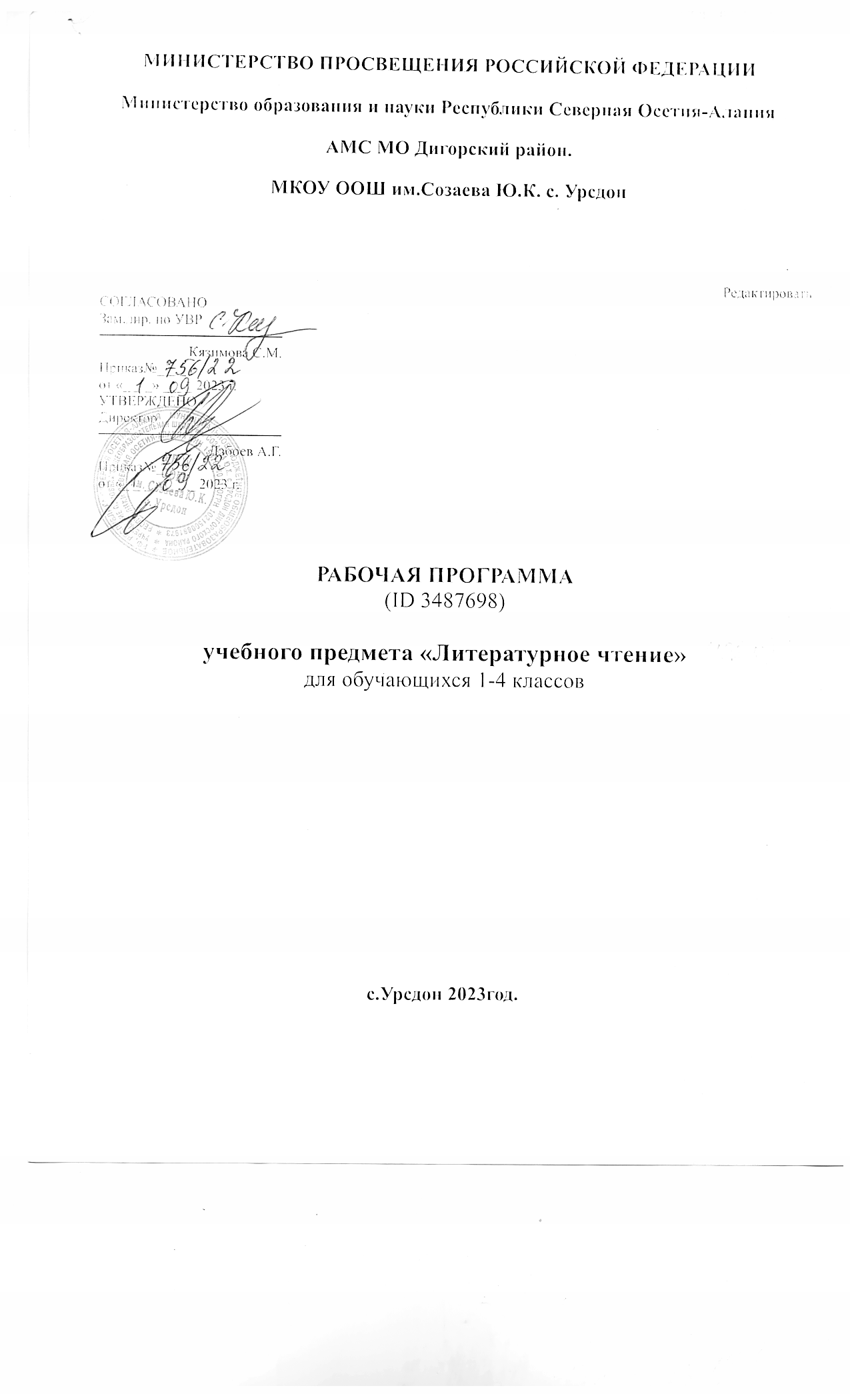 ПОЯСНИТЕЛЬНАЯ ЗАПИСКАРабочая программа по учебному предмету «Литературное чтение» (предметная область «Русский язык и литературное чтение») соответствует Федеральной рабочей программе по учебному предмету «Литературное чтение» и включает пояснительную записку, содержание обучения, планируемые результаты освоения программы по литературному чтению. Пояснительная записка отражает общие цели и задачи изучения литературного чтения, место в структуре учебного плана, а также подходы к отбору содержания и планируемым результатам.Содержание обучения представлено тематическими блоками, которые предлагаются для обязательного изучения в каждом классе на уровне начального общего образования. Содержание обучения в каждом классе завершается перечнем универсальных учебных действий (познавательных, коммуникативных, регулятивных), которые возможно формировать средствами литературного чтения с учётом возрастных особенностей обучающихся.Планируемые результаты освоения программы по литературному чтению включают личностные, метапредметные результаты за период обучения, а также предметные достижения обучающегося за каждый год обучения на уровне начального общего образования.ОБЩАЯ ХАРАКТЕРИСТИКА УЧЕБНОГО ПРЕДМЕТА «ЛИТЕРАТУРНОЕ ЧТЕНИЕ»Программа по литературному чтению на уровне начального общего образования составлена на основе требований к результатам освоения программы начального общего образования ФГОС НОО, а также ориентирована на целевые приоритеты духовно-нравственного развития, воспитания и социализации обучающихся, сформулированные в федеральной рабочей программе воспитания.Литературное чтение – один из ведущих учебных предметов уровня начального общего образования, который обеспечивает, наряду с достижением предметных результатов, становление базового умения, необходимого для успешного изучения других предметов и дальнейшего обучения, читательской грамотности и закладывает основы интеллектуального, речевого, эмоционального, духовно-нравственного развития обучающихся.Литературное чтение призвано ввести обучающегося в мир художественной литературы, обеспечить формирование навыков смыслового чтения, способов и приёмов работы с различными видами текстов и книгой, знакомство с детской литературой и с учётом этого направлен на общее и литературное развитие обучающегося, реализацию творческих способностей обучающегося, а также на обеспечение преемственности в изучении систематического курса литературы.ЦЕЛИ ИЗУЧЕНИЯ УЧЕБНОГО ПРЕДМЕТА «ЛИТЕРАТУРНОЕ ЧТЕНИЕ»Приоритетная цель обучения литературному чтению – становление грамотного читателя, мотивированного к использованию читательской деятельности как средства самообразования и саморазвития, осознающего роль чтения в успешности обучения и повседневной жизни, эмоционально откликающегося на прослушанное или прочитанное произведение.Приобретённые обучающимися знания, полученный опыт решения учебных задач, а также сформированность предметных и универсальных действий в процессе изучения литературного чтения станут фундаментом обучения на уровне основного общего образования, а также будут востребованы в жизни.Достижение цели изучения литературного чтения определяется решением следующих задач:формирование у обучающихся положительной мотивации к систематическому чтению и слушанию художественной литературы и произведений устного народного творчества;достижение необходимого для продолжения образования уровня общего речевого развития;осознание значимости художественной литературы и произведений устного народного творчества для всестороннего развития личности человека;первоначальное представление о многообразии жанров художественных произведений и произведений устного народного творчества;овладение элементарными умениями анализа и интерпретации текста, осознанного использования при анализе текста изученных литературных понятий в соответствии с представленными предметными результатами по классам;овладение техникой смыслового чтения вслух, «про себя» (молча) и текстовой деятельностью, обеспечивающей понимание и использование информации для решения учебных задач.Программа по литературному чтению представляет вариант распределения предметного содержания по годам обучения с характеристикой планируемых результатов. Содержание программы по литературному чтению раскрывает следующие направления литературного образования обучающегося: речевая и читательская деятельности, круг чтения, творческая деятельность.В основу отбора произведений для литературного чтения положены общедидактические принципы обучения: соответствие возрастным возможностям и особенностям восприятия обучающимися фольклорных произведений и литературных текстов; представленность в произведениях нравственно-эстетических ценностей, культурных традиций народов России, отдельных произведений выдающихся представителей мировой детской литературы.Важным принципом отбора содержания программы по литературному чтению является представленность разных жанров, видов и стилей произведений, обеспечивающих формирование функциональной литературной грамотности обучающегося, а также возможность достижения метапредметных результатов, способности обучающегося воспринимать различные учебные тексты при изучении других предметов учебного плана начального общего образования.Планируемые результаты изучения литературного чтения включают личностные, метапредметные результаты за период обучения, а также предметные достижения обучающегося за каждый год обучения на уровне начального общего образования.СОДЕРЖАНИЕ УЧЕБНОГО ПРЕДМЕТА2 КЛАССО нашей Родине. Круг чтения: произведения о Родине (на примере не менее трёх стихотворений И. С. Никитина, Ф. П. Савинова, А. А. Прокофьева и др.). Патриотическое звучание произведений о родном крае и природе. Отражение в произведениях нравственно-этических понятий: любовь к Родине, родному краю, Отечеству. Анализ заголовка, соотнесение его с главной мыслью и идеей произведения. Иллюстрация к произведению как отражение эмоционального отклика на произведение. Отражение темы. Родины в изобразительном искусстве (пейзажи И. И. Левитана, И. И. Шишкина, В. Д. Поленова и др.).Произведения для чтения: И.С. Никитин «Русь», Ф.П. Савинов «Родина», А.А. Прокофьев «Родина» и другие (по выбору).Фольклор (устное народное творчество). Произведения малых жанров фольклора (потешки, считалки, пословицы, скороговорки, небылицы, загадки по выбору). Шуточные фольклорные произведения – скороговорки, небылицы. Особенности скороговорок, их роль в речи. Игра со словом, «перевёртыш событий» как основа построения небылиц. Ритм и счёт – основные средства выразительности и построения считалки. Народные песни, их особенности. Загадка как жанр фольклора, тематические группы загадок. Сказка – выражение народной мудрости, нравственная идея фольклорных сказок. Особенности сказок разного вида (о животных, бытовые, волшебные). Особенности сказок о животных: сказки народов России. Бытовая сказка: герои, место действия, особенности построения и языка. Диалог в сказке. Понятие о волшебной сказке (общее представление): наличие присказки, постоянные эпитеты, волшебные герои. Фольклорные произведения народов России: отражение в сказках народного быта и культуры.Произведения для чтения: потешки, считалки, пословицы, скороговорки, загадки, народные песни, русская народная сказка «Каша из топора», русская народная сказка «У страха глаза велики», русская народная сказка «Зимовье зверей», русская народная сказка «Снегурочка», сказки народов России (1-2 произведения) и другие.Звуки и краски родной природы в разные времена года. Тема природы в разные времена года (осень, зима, весна, лето) в произведениях литературы (по выбору, не менее пяти авторов). Эстетическое восприятие явлений природы (звуки, краски времён года). Средства выразительности при описании природы: сравнение и эпитет. Настроение, которое создаёт пейзажная лирика. Иллюстрация как отражение эмоционального отклика на произведение. Отражение темы «Времена года» в картинах художников (на примере пейзажей И. И. Левитана, В. Д. Поленова, А. И. Куинджи, И. И. Шишкина и др.) и музыкальных произведениях (например, произведения П. И. Чайковского, А. Вивальди и др.). Произведения для чтения: А.С. Пушкин «Уж небо осенью дышало…», «Вот север, тучи нагоняя…», А.А. Плещеев «Осень», А.К. Толстой «Осень. Обсыпается наш сад…», М.М. Пришвин «Осеннее утро», Г.А. Скребицкий «Четыре художника», Ф.И. Тютчев «Чародейкою Зимою», «Зима недаром злится», И.С. Соколов-Микитов «Зима в лесу», С.А. Есенин «Поёт зима – аукает…», И.З. Суриков «Лето» и другие.О детях и дружбе. Круг чтения: тема дружбы в художественном произведении (расширение круга чтения: не менее четырёх произведений Н.Н. Носова, В.А. Осеевой, В.Ю. Драгунского, В.В. Лунина и др.). Отражение в произведениях нравственно-этических понятий: дружба, терпение, уважение, помощь друг другу. Главная мысль произведения. Герой произведения (введение понятия «главный герой»), его характеристика (портрет), оценка поступков.Произведения для чтения: Л.Н. Толстой «Филиппок», Е.А. Пермяк «Две пословицы», Ю.И. Ермолаев «Два пирожных», В.А. Осеева «Синие листья», Н.Н. Носов «На горке», «Заплатка», А.Л. Барто «Катя», В.В. Лунин «Я и Вовка», В.Ю. Драгунский «Тайное становится явным» и другие (по выбору).Мир сказок. Фольклорная (народная) и литературная (авторская) сказка: «бродячие» сюжеты (произведения по выбору, не менее четырёх). Фольклорная основа авторских сказок: сравнение сюжетов, героев, особенностей языка. Составление плана произведения: части текста, их главные темы. Иллюстрации, их значение в раскрытии содержания произведения.Произведения для чтения: народная сказка «Золотая рыбка», А.С. Пушкин «Сказка о рыбаке и рыбке», народная сказка «Морозко», В.Ф. Одоевский «Мороз Иванович», В.И. Даль «Девочка Снегурочка» и другие.О братьях наших меньших. Жанровое многообразие произведений о животных (песни, загадки, сказки, басни, рассказы, стихотворения; произведения по выбору, не менее пяти авторов). Дружба людей и животных – тема литературы (произведения Е. И. Чарушина, В. В. Бианки, С. В. Михалкова, Б. С. Житкова, М. М. Пришвина и др.). Отражение образов животных в фольклоре (русские народные песни, загадки, сказки). Герои стихотворных и прозаических произведений о животных. Описание животных в художественном и научно-познавательном тексте. Нравственно-этические понятия: отношение человека к животным (любовь и забота). Особенности басни как жанра литературы, прозаические и стихотворные басни (на примере произведений И. А. Крылова, Л. Н. Толстого). Мораль басни как нравственный урок (поучение). Знакомство с художниками-иллюстраторами, анималистами (без использования термина): Е. И. Чарушин, В. В. Бианки.Произведения для чтения: И.А. Крылов «Лебедь, Щука и Рак», Л.Н. Толстой «Лев и мышь», М.М. Пришвин «Ребята и утята», Б.С. Житков «Храбрый утёнок», В.Д. Берестов «Кошкин щенок», В.В. Бианки «Музыкант», Е.И. Чарушин «Страшный рассказ», С.В. Михалков «Мой щенок» и другие (по выбору).О наших близких, о семье. Тема семьи, детства, взаимоотношений взрослых и детей в творчестве писателей и фольклорных произведениях (по выбору). Отражение нравственных семейных ценностей в произведениях о семье: любовь и сопереживание, уважение и внимание к старшему поколению, радость общения и защищённость в семье. Тема художественных произведений: Международный женский день, День Победы.Произведения для чтения: Л.Н. Толстой «Отец и сыновья», А.А. Плещеев «Песня матери», В.А. Осеева «Сыновья», С.В. Михалков «Быль для детей», С.А. Баруздин «Салют» и другое (по выбору).Зарубежная литература. Круг чтения: литературная (авторская) сказка (не менее двух произведений): зарубежные писатели-сказочники (Ш. Перро, Х.-К. Андерсен и др.). Характеристика авторской сказки: герои, особенности построения и языка. Сходство тем и сюжетов сказок разных народов. Составление плана художественного произведения: части текста, их главные темы. Иллюстрации, их значение в раскрытии содержания произведения.Произведения для чтения: Ш. Перро «Кот в сапогах», Х.-К. Андерсен «Пятеро из одного стручка» и другие (по выбору).Библиографическая культура (работа с детской книгой и справочной литературой). Книга как источник необходимых знаний. Элементы книги: содержание или оглавление, аннотация, иллюстрация. Выбор книг на основе рекомендательного списка, тематические картотеки библиотеки. Книга учебная, художественная, справочная.Изучение литературного чтения во 2 классе способствует освоению на пропедевтическом уровне ряда универсальных учебных действий: познавательных универсальных учебных действий, коммуникативных универсальных учебных действий, регулятивных универсальных учебных действий, совместной деятельности.Базовые логические и исследовательские действия как часть познавательных универсальных учебных действий способствуют формированию умений:читать вслух целыми словами без пропусков и перестановок букв и слогов доступные по восприятию и небольшие по объёму прозаические и стихотворные произведения (без отметочного оценивания);сравнивать и группировать различные произведения по теме (о Родине,о родной природе, о детях, о животных, о семье, о чудесах и превращениях),по жанрам (произведения устного народного творчества, сказка (фольклорнаяи литературная), рассказ, басня, стихотворение);характеризовать (кратко) особенности жанров (произведения устного народного творчества, литературная сказка, рассказ, басня, стихотворение);анализировать текст сказки, рассказа, басни: определять тему, главную мысль произведения, находить в тексте слова, подтверждающие характеристику героя, оценивать его поступки, сравнивать героев по предложенному алгоритму, устанавливать последовательность событий (действий) в сказке и рассказе;анализировать текст стихотворения: называть особенности жанра (ритм, рифма), находить в тексте сравнения, эпитеты, слова в переносном значении, объяснять значение незнакомого слова с опорой на контекст и по словарю.Работа с информацией как часть познавательных универсальных учебных действий способствует формированию умений:соотносить иллюстрации с текстом произведения;ориентироваться в содержании книги, каталоге, выбирать книгу по автору, каталогу на основе рекомендованного списка;по информации, представленной в оглавлении, в иллюстрациях предполагать тему и содержание книги;пользоваться словарями для уточнения значения незнакомого слова.Коммуникативные универсальные учебные действия способствуют формированию умений:участвовать в диалоге: отвечать на вопросы, кратко объяснять свои ответы, дополнять ответы других участников, составлять свои вопросы и высказыванияна заданную тему;пересказывать подробно и выборочно прочитанное произведение;обсуждать (в парах, группах) содержание текста, формулировать (устно) простые выводы на основе прочитанного (прослушанного) произведения;описывать (устно) картины природы;сочинять по аналогии с прочитанным загадки, рассказы, небольшие сказки;участвовать в инсценировках и драматизации отрывков из художественных произведений.Регулятивные универсальные учебные действия способствуют формированию умений:оценивать своё эмоциональное состояние, возникшее при прочтении (слушании) произведения;удерживать в памяти последовательность событий прослушанного (прочитанного) текста;контролировать выполнение поставленной учебной задачи при чтении(слушании) произведения;проверять (по образцу) выполнение поставленной учебной задачи.Совместная деятельность способствует формированию умений:выбирать себе партнёров по совместной деятельности;распределять работу, договариваться, приходить к общему решению, отвечать за общий результат работы.ТЕМАТИЧЕСКОЕ ПЛАНИРОВАНИЕУЧЕБНО-МЕТОДИЧЕСКОЕ ОБЕСПЕЧЕНИЕ ОБРАЗОВАТЕЛЬНОГО ПРОЦЕССАОБЯЗАТЕЛЬНЫЕ УЧЕБНЫЕ МАТЕРИАЛЫ ДЛЯ УЧЕНИКАКлиманова Л.Ф., Виноградская Л.А., Горецкий В.Г., Литературное чтение (в 2 частях). Учебник. 2 класс. Акционерное общество «Издательство «Просвещение»;Введите свой вариант:МЕТОДИЧЕСКИЕ МАТЕРИАЛЫ ДЛЯ УЧИТЕЛЯКоллекция электронных образовательных ресурсов.Единое окно доступа к образовательным ресурсамЕдиная коллекция цифровых образовательных ресурсов.федеральный центр образовательных ресурсов.каталог образовательных ресурсов сети Интернет для школы.Библиотека материалов для школы.Информационно-методический кабинет.Российский образовательный портал 8.Портал Российское образованиеЦИФРОВЫЕ ОБРАЗОВАТЕЛЬНЫЕ РЕСУРСЫ И РЕСУРСЫ СЕТИ ИНТЕРНЕТhttp://windows.edu/ru http://school- collektion.edu/ruhttp://www.school.edu.ru http://nsportal.ru www.nachalka.comучи.ру инфоурок мультиурокМАТЕРИАЛЬНО-ТЕХНИЧЕСКОЕ ОБЕСПЕЧЕНИЕ ОБРАЗОВАТЕЛЬНОГО ПРОЦЕССА УЧЕБНОЕ ОБОРУДОВАНИЕколлекция таблиц, схем, учебных карточек, компьютер, колонки, экран.ОБОРУДОВАНИЕ ДЛЯ ПРОВЕДЕНИЯ ПРАКТИЧЕСКИХ РАБОТКлассная доска, компьютер, колонки, экран, портреты, картины.№НаименованиеКоличество часовКоличество часовКоличество часовДатаВиды деятельностиВиды, формыЭлектронныеп/празделов и тем программыКоличество часовКоличество часовКоличество часовизученияконтроля(цифровые) образовательные ресурсып/празделов и тем программывсегоконтрольные работыпрактические работыизученияконтроля(цифровые) образовательные ресурсы1.1.Самое великое чудо на свете5002.09.202212.09.2022Учебный диалог: определение учебной задачи изучения произведений данного раздела;Слушание стихотворных произведений, оценка своей эмоциональной реакции на прослушанноеУстный опрос; Практическаяhttp://windows.edu/ru http://school-произведение, определение темы (не менее трёх стихотворений).работа;collektion.edu/ruТестирование;http://www.school.edu.ruhttp://nsportal.ruwww.nachalka.comучи.руинфоурокмультиурок1.2.Фольклор (устное народное творчество121114.09.202210.10.2022Работа со схемой «Малые жанры фольклора»: заполнение, подбор примеров (на материале изученного в 1 классе);Участие в учебном диалоге: обсуждение значения  пословицы, пословица как главная мысль произведения;Упражнение в чтении вслух целыми словами малых жанров фольклора: потешек, считалок, скороговорок, небылиц, загадок(по выбору);Групповая работа: чтение скороговорок с увеличением темпа, проведение конкурса «Лучший чтец скороговорок»;Работа с текстом: анализ юмористических событий  в небылицах, нахождение созвучных (рифмованных) слов ;Устный опрос; Письменный контроль; Практическая работа; Тестирование;http://windows.edu/ru http://school- collektion.edu/ru http://www.school.edu.ru http://nsportal.ru www.nachalka.com учи.руинфоурок мультиурок1.3.Звуки и краски родной природы в разные времена года(осень)71012.10.202226.10.2022Работа с текстом произведения: упражнение в нахождении сравнений и эпитетов, выделение в тексте слов, использованных в прямом и переносном значении, наблюдение за рифмой и ритмом стихотворения, объяснение образных слов и выражений, поиск значения слова по словарю;Выразительное чтение с интонационным выделением знаков препинания, с соблюдениемУстный опрос; Письменный контроль;Тестирование;http://windows.edu/ru http://school- collektion.edu/ruhttp://www.school.edu.ruорфоэпических и пунктуационных норм;Чтение молча (про себя) небольших по объёму прозаических произведений об осени, доступныхhttp://nsportal.ruwww.nachalka.comдля восприятия младшими школьниками Например, С. Т. Аксаков «Осень, глубокая осень!», Н. И. Сладков «Сентябрь», «Осень на пороге», М. М. Пришвин «Утро», Г. А. Скребицкий «Четыре художника Осень»;учи.руинфоурок мультиурок1.4.Русские писатели101128.10.202221.11.2022Учебный диалог: знакомство с новым разделом, определение учебной задачи, обсуждение вопросов: «О чём ты узнаешь?»,«Чему ты будешь учиться?»;Работа с текстом произведения (изучающее и поисковое выборочное чтение): ответы на вопросы, характеристика героя, установление взаимосвязи между характером героя и его поступками, нахождение описания героя, оценка его поступков (с опорой на текст);Упражнение на сравнение героев одного произведения по предложенному алгоритму;Устный опрос; Письменный контроль; Тестирование; творческий пересказ; работа с книгой;http://windows.edu/ru http://school- collektion.edu/ru http://www.school.edu.ru http://nsportal.ru www.nachalka.com учи.руинфоурок мультиурок1.5.О братьях наших меньших101223.11.202216.12.2022Учебный диалог: знакомство с новым разделом, определение учебной задачи, обсуждение вопросов: «О чём ты узнаешь?»,«Чему ты будешь учиться?»;Слушание художественных произведений о животных и оценка своего эмоционального состоянияпри восприятии произведения. Например, русская народная песня «Коровушка», стихотворения Н. М. Рубцова «Про зайца», Саши Чёрного «Жеребёнок», Р. С. Сефа «Птенцы», В. Д.Берестова«Кошкин щенок», «С фотоаппаратом», «Прощание с другом», С. В. Михалкова «Мой щенок», А. Л. Барто «Думают ли звери?», «Он был совсем один», И. М. Пивоваровой «Жила-была собака» и др.;Учебный диалог:  обсуждение прослушанного произведения, ответ на вопрос:  «Какова главнаятворческий пересказ; составление плана для пересказа; работа с книгой; работа со словарями;http://windows.edu/ru http://school- collektion.edu/ru http://www.school.edu.ru   http://nsportal.ru www.nachalka.com учи.руинфоурок мультиурок1.6.Из детских журналов4119.12.202226.12.2022Знакомство с названием раздела. Прогнозирование содержания раздела.Придумывание своих вопросов по содержанию, сравнение их с необычными вопросами из детскихжурналов.Произведения из детских журналов. Игра в сти- I хи. Д. Хармс, Ю. Владимиров, А. Введенский.Заголовок. Подбор заголовка в соответствии с содержанием, главной мыслью. Ритм стихотворного текста. Выразительное чтение на основе ритма.Проект: «Мой любимый детский журнал».Оценка своих достиженийУстный опрос; Письменный контроль; Тестирование; творческий пересказ; работа с книгой;http://windows.edu/ru http://school- collektion.edu/ru http://www.school.edu.ru http://nsportal.ru www.nachalka.com учи.руинфоурок мультиурок1.6.Звуки и краски родной природы в разные времена года (зима)61111.01.202323.01.2023Контроль восприятия произведения, прочитанного молча (про себя): ответы на вопросы по фактическому содержанию текста;Работа с текстом произведения: сравнение описаний зимней природы в стихотворных и повествовательных текстах, объяснение образных слов и выражений, работа со словарём: поиск значения незнакомых слов, нахождение в тексте сравнений и эпитетов, приведение примеров использования слов в прямом и переносном значении, определение особенностей стихотворного произведения (ритм, рифма);Чтение наизусть с интонационным выделением знаков препинания, с соблюдениеморфоэпических и пунктуационных норм стихотворения о зимней природе (1 —2 по выбору); Чтение произведений новогодней тематики (например, С. В. Михалков «Новогодняя быль»,«Событие», А. Гайдар«Чук и Гек» (отрывок), С. Я. Маршак «Декабрь», Е. А. Пермяк «Волшебные краски»),сравнение произведений писателей на одну тему, выбор понравившегося, объяснение своего выбора;Устный опрос; Письменный контроль; Тестирование; Самооценка с использованием« Оценочного листа»;http://windows.edu/ru http://school- collektion.edu/ru http://www.school.edu.ru http://nsportal.ru www.nachalka.com учи.руинфоурок мультиурок1.7.Писатели детям151025.01.202328.02.2023Учебный диалог: знакомство с новым разделом, определение учебной задачи, обсуждение вопросов: «О чём ты узнаешь?»,«Чему ты будешь учиться?»;Учебный диалог: обсуждение ответов на вопросы учебника, приведение примеров из текста, установление сходств тем, героев, сюжетов, осознание понятия «бродячий сюжет» (без предъявления термина);Работа с текстом произведения: определение последовательности событий в произведении, конструирование (моделирование) плана произведения: деление текста на смысловые части, определение эпизодов, выделение опорных слов для каждой части плана, озаглавливание части (формулировать вопрос или назывное предложение по каждой части текста);Пересказ (устно) содержания сказки выборочно;Устный опрос; Контрольная работа; Тестирование; Самооценка с использованием« Оценочного листа»; составление плана; творческий пересказ; составлениеhttp://windows.edu/ru http://school- collektion.edu/ru http://www.school.edu.ru http://nsportal.ru www.nachalka.com учи.руинфоурок мультиурок1.8.Я и мои друзья7101.03.202315.03.2023Учебный диалог: знакомство с новым разделом, определение учебной задачи, обсуждение вопросов: «О чём ты узнаешь?»,«Чему ты будешь учиться?»;Учебный диалог: обсуждение ответов на вопросы учебника, приведение примеров из текста, установление сходств тем, героев, сюжетов, осознание понятия «бродячий сюжет» (без предъявления термина);Работа с текстом произведения: определение последовательности событий в произведении, конструирование (моделирование) плана произведения: деление текста на смысловые части, определение эпизодов, выделение опорных слов для каждой части плана, озаглавливание части (формулировать вопрос или назывное предложение по каждой части текста);Пересказ (устно) содержания сказки выборочно;Устный опрос; Контрольная работа; Тестирование; Самооценка с использованием« Оценочного листа»; составление плана; творческий пересказ; составление словарятерминов;http://windows.edu/ru http://school- collektion.edu/ru http://www.school.edu.ru http://nsportal.ru www.nachalka.com учи.руинфоурок мультиурок1.9.Звуки и краски родной природы в разные времена года (весна и лето)81017.03.202310.04.2023Слушание стихотворных произведений: А. С. Пушкин «Гонимы вешними лучами…», В. А. Жуковский «Жаворонок»,«Приход весны», А. Н. Плещеев «Весна», Ф. И. Тютчев «Зима недаром злится…», А. А. Фет «Уж верба вся пушистая…», С. Я. Маршак «Весенняя песенка», А. Л.Барто«Апрель» (по выбору 2—3 произведения), выражение своего отношения к пейзажной лирике; Чтение молча (про себя) небольших по объёму прозаических произведений о весне, доступных для восприятия младшимишкольниками. Например, А. П. Чехов «Весной», Г. А. Скребицкий«Четыре художника Весна», Н. И. Сладков «Апрельские шутки», И. С. Соколов-Микитов «Весна», контроль восприятия произведения, прочитанного молча (про себя): ответы на вопросы по фактическому содержанию текста;Дифференцированное задание: выборочный пересказ (устно) отдельного эпизода;Устный опрос; Письменный контроль;Самооценка с использованием« Оценочного листа»; творческий пересказ; составление плана дляпересказа; работа с книгой; работа со словарями; взаимный опрос;устный опрос; тестирование; практическая работа;беседа.;http://windows.edu/ru http://school- collektion.edu/ru http://www.school.edu.ru http://nsportal.ru www.nachalka.com учи.руинфоурок мультиурок1.10.И в шутку и в серьез100112.04.20235.05.2023Учебный диалог: знакомство с новым разделом, определение учебной задачи, обсуждение вопросов: «О чём ты узнаешь?»,«Чему ты будешь учиться?»;Чтение народных колыбельных песен и авторских произведений, их сравнение. Например, М. Ю. Лермонтов «Спи, младенец мой прекрасный…», А. Н. Плещеев «В бурю»: схожесть и различие тем, языка;Работа в парах: определение последовательности событий в произведении, составление вопросного плана текста с выделением эпизодов, обсуждение результатов деятельности;Устный опрос; Самооценка с использованием« Оценочного листа»; творческий пересказ; составление плана дляпересказа; работа с книгой; работа со словарями;http://windows.edu/ru http://school- collektion.edu/ru http://www.school.edu.ru http://nsportal.ru www.nachalka.com учи.руинфоурок мультиурок1.11.Зарубежная литература7108.05.202322.05.2023Учебный диалог: знакомство с новым разделом, определение учебной задачи, обсуждение вопросов: «О чём ты узнаешь?»,«Чему ты будешь учиться?»;Упражнение в чтении произведений зарубежных писателей: братья Гримм «Бременские музыканты», Ш. Перро «Кот в сапогах», Дж. Харрис «Братец Лис и Братец Кролик», Э.Распэ«Необыкновенный олень», Х.-К. Андерсен «Пятеро из одного стручка», «Огниво» (не менее двух произведений по выбору);Характеристика героя: установление взаимосвязи между характером героя и его поступками, описание характера героя, нахождение портрета героя;Самооценка с использованием« Оценочного листа»; творческий пересказ; составление плана дляпересказа; работа с книгой; работа со словарями; взаимный опрос;устный опрос; тестирование; практическая работа; беседа.;http://windows.edu/ru http://school- collektion.edu/ru http://www.school.edu.ru http://nsportal.ru www.nachalka.com учи.руинфоурок мультиурок1.11.Библиографическая культура (работа с детской книгой и справочной литературой)124.05.202331.05.2023Экскурсия в библиотеку, ориентировка в пространстве школьной библиотеки, работа с тематическим каталогом;Беседа с библиотекарем на тему важности чтения для обучения и развития;Выбор книги с учётом рекомендательного списка, по тематическому каталогу в библиотеке;творческий пересказ; составление плана для пересказа; работа с книгой;http://windows.edu/ru http://school- collektion.edu/ru http://www.school.edu.ru http://nsportal.ru www.nachalka.com учи.руинфоурок мультиурокРезервное времяРезервное время2ОБЩЕЕ КОЛИЧЕСТВО ЧАСОВ ПО ПРОГРАММЕОБЩЕЕ КОЛИЧЕСТВО ЧАСОВ ПО ПРОГРАММЕ10296№ урок аТема урокаКоличество часовКоличество часовКоличество часовДатаизученияВиды, формы контроля№ урок аТема урокаВсегоКонтрольные работыПрактически е работыДатаизученияВиды, формы контроля1Знакомство с учебником по литературному чтению для 2 класса. Постановкаучебных задач.10004.09.2022Устный опрос;2Что уже знаем и умеем. Вмире книг. Как подготовить рассказ о книге.10005.09.2022Устный опрос;3Книга – великое чудо.История книги.10007.09.2022Устныйопрос;4Знакомство с библиотекой. Запуск проекта «Вбиблиотеке»10109.09.2022Практическ ая работа5Проверим себя11012.09.2022Контрольная работа6Что уже знаем и умеем. В мире книг: название выставки, распределение книг по тематическим группам. Разноцветныестраницы.10014.09.2022Устный опрос;7Устное народное творчество. Пословицы и поговорки.10016.09.2022Устный опрос; Самооценк а с использова нием«Оцен очноголиста»;8Русские народные песни. Потешки и прибаутки.10019.09.2022Устный опрос; Самооценк а с использова нием«Оцен очноголиста»;9Считалки и небылицы. Загадки.10021.09.2022Устный опрос;10Ю. Коваль «Сказки10023.09.2022Устныйопрос;11Русская народная сказка«Петушок и бобовое зёрнышко».10026.09.2022Устный опрос;12Русская народная сказка «У10028.09.2022Устныйстраха глаза велики».опрос;13Русская народная сказка«Лиса и тетерев».10030.09.2022Устный опрос; Самооценк а с использова нием«Оцен очноголиста»;14Русская народная сказка«Каша из топора».1003.10.2022Устныйопрос;15Русская народная сказка«Лиса и журавль».1005.10.2022Устныйопрос;16Русская народная сказка«Гуси-лебеди».1007.10.2022Устныйопрос;17Обобщение по разделу.Проверим себя11010.10.2022Контрольная работа;18Что уже знаем и умеем. Как подготовиться к выразительному чтению. В мире книг. Разноцветныестраницы.10012.10.2022Устный опрос;19Ф. Тютчев «Есть в осени первоначальной…», К. Бальмонт «Поспеваетбрусника…».10014.10.2022Устный опрос;20А. Плещеев «Осень наступила…», А. Фет«Ласточки пропали».10017.10.2022Устный опрос;21А. Толстой «Осень», С. Есенин «Закружилась листва золотая…»В. Брюсов «Сухие листья…», И. Токмакова«Опустел скворечник…»10019.10.2022Устный опрос;22В. Берестов «Хитрыегрибы». «Грибы».10021.10.2022Устныйопрос;23Поговорим о самомглавном: нравственная беседа о хлебе.10024.10.2022Устный опрос;24М. Пришвин «Осеннее утро». Проверим себя10026.10.2022Устный опрос; Самооценк а с использова нием«Оцен очноголиста»;25Что уже знаем и умеем. Вмире книг: знакомство с10028.10.2022Устныйопрос;иллюстраторами книг.Разноцветные страницы.26Знакомство с жизнью и творчеством А. С. Пушкина. Вступление к поэме «Руслан иЛюдмила»: «У Лукоморья дуб зеленый…».1007.11.2022Устный опрос;27А.С. Пушкин «Сказка о рыбаке и рыбке».1009.11.2022Устный опрос; Самооценк а с использова нием«Оценочного листа»;28А.С. Пушкин «Сказка орыбаке и рыбке».10011.11.2022Устныйопрос;29Знакомство с жизнью и творчеством И. А. Крылова. И.А. Крылов «Лебедь, рак ищука».10014.11.2022Устный опрос;30И.А.Крылов «Стрекоза имуравей»10016.11.2022Устныйопрос;31Знакомство с жизнью и творчеством Л. Н. Толстого. Л.Н. Толстой«Котенок».10018.11.2022Устный опрос;32Л.Н. Толстой «Правда всего дороже».10021.11.2022Устный опрос;33Л.Н. Толстой «Филипок».10023.11.2022Устныйопрос;34Проверим себя10025.11.2022Устныйопрос;35Что уже знаем и умеем. В мире книг. Разноцветныестраницы.10128.11.2022Практическ ая работа;36И. Пивоварова «Жила-была собака». В. Берестов«Кошкин щенок».10030.11.2022Устный опрос;37М. Пришвин «Ребята и утята».1002.12.2022Устный опрос; Самооценк а с использова нием«Оцен очноголиста»;38М. Пришвин «Ребята иутята».1005.12.2022Устныйопрос;39Е. Чарушин «Страшныйрассказ».1007.12.2022Устныйопрос;40Б. Житков «Храбрыйутенок».1009.12.2022Устныйопрос;41В. Бианки «Музыкант».10012.12.2022Устныйопрос;42В. Бианки «Сова».10014.12.2022Устныйопрос;43Рубрика «Поговорим осамом главном»: Е. Благинина «Мороз».10016.12.2022Устный опрос;44Проверим себя11019.12.2022Контрольная работа;45Что уже знаем и умеем. Вмире книг. Разноцветные страницы.10021.12.2022Устный опрос;46И. Бунин «Зимним холодом», К. Бальмонт«Снежинка». Я. Аким«Утром кот принес на лапках».10023.12.2022Устный опрос; Самооценк а с использова нием«Оцен очноголиста»;47Ф. Тютчев «Чародейкоюзимою...»10026.12.2022Устныйопрос;48С. Есенин «Поет зима…» С.Есенин «Береза».10011.01.2023Устныйопрос;49А. С. Пушкина: «Вот север тучи нагоняя…», «Зима!Крестьянин торжествуя…»10013.01.2023Устный опрос;50Русская народная сказка«Два мороза».10016.01.2023Устныйопрос;51С. Михалков «Новогодняябыль».10018.01.2023Устныйопрос;52Обобщение по разделу. Проверим себя11020.01.2023Устный опрос; Самооценк а с использова нием«Оцен очноголиста»;53Что уже знаем и умеем. В мире книг. Разноцветныестраницы10123.01.2023Практическ ая работа54Знакомство с творчествомК. И. Чуковского. К.И. Чуковский «Путаница».10025.01.2023Устный опрос;55К.И. Чуковский «Радость».10027.01.2023Устныйопрос;56К.И. Чуковский «Федориногоре».10030.01.2023Устныйопрос;57Знакомство с жизнью итворчеством С. В. Михалкова.1001.02.2023Устный опрос;58С.В. Михалков «Силаволи», «Мой щенок».1003.02.2023Устныйопрос;59Знакомство с жизнью и творчеством А. Л. Барто.А.Л. Барто «Веревочка».1006.02.2023Устный опрос;60А.Л. Барто «Веревочка».1008.02.2023Устныйопрос;61А.Л. Барто «Мы не заметили жука», «Вовка –добрая душа».10010.02.2023Устный опрос;62Знакомство с жизнью и творчеством Н. Н. Носова.10013.02.2023Устный опрос; Самооценк а с использова нием«Оцен очноголиста»;63Н. Носов «Затейники».10015.02.2023Устный опрос; Самооценк а с использова нием«Оцен очноголиста»;64Н. Носов «Живая шляпа».10017.02.2023Устныйопрос;65Н. Носов «Живая шляпа».10020.02.2023Устныйопрос;66Поговорим о самомглавном. В. Осеева «Синие листья».10022.02.2023Устный опрос;67Н. Носов «На горке».10024.02.2023Устныйопрос;68Обобщение по теме10027.02.2023Устныйопрос;69Проверим себя1101.03.2023Контрольная работа;70Что уже знаем и умеем. Вмире книг. Разноцветные страницы.1003.03.2023Устный опрос;71Ю. Ермолаев «Два пирожных». В. Осеева«Волшебное слово».1006.03.2023Устный опрос; Самооценк а с использова нием«Оцен очноголиста»;72В. Осеева «Хорошее».10010.03.2023Устныйопрос;73В. Лунин «Я и Вовка».10013.03.2023Устныйопрос;74Стихи о дружбе и друзьях В. Берестова,Э. Мошковской.10015.03.2023Устный опрос;75В. Осеева «Почему».10017.03.2023Устныйопрос;76Проверим себя.11020.03.2023Контрольная работа;77Что уже знаем и умеем. В мире книг. Разноцветныестраницы.10022.03.2023Устный опрос;78Ф.И. Тютчев «Зима недаром злится»,«Весенние воды».10024.03.2023Устный опрос;79А. Плещеев «Весна»,«Сельская песенка». А. Блок «На лугу»,1003.04.2023Устный опрос;80С.Маршак «Снег теперь ужене тот».1005.04.2023Устныйопрос;81И. Бунин «Матери»,А. Плещеев «В бурю».1007.04.2023Устныйопрос;82Е. Благинина «Посидим в тишине», Э. Мошковская«Я маму мою обидел».10010.04.2023Устный опрос;83С. Васильев «Белая береза».Наши проекты10012.04.2023Устныйопрос;84Проверим себя11014.04.2023Контрольная работа;85Что уже знаем и умеем. В мире книг. Разноцветныестраницы.10117.04.2023Практическ ая работа;86А. Введенский «УченыйПетя».10019.04.2023Устныйопрос;87Д. Хармс «Вы знаете…». И.Токмакова. «Плим», «В чудной стране».10021.04.2023Устный опрос;88Б. Заходер «ПесенкиВинни-Пуха».10024.04.2023Устныйопрос;89Э. Успенский «Над нашей квартирой», «Память».«Если был бы ядевчонкой…»10026.04.2023Устный опрос;90Э. Успенский «Чебурашка».10028.04.2023Устныйопрос;91Э. Успенский «Чебурашка».1003.05.2023Устныйопрос;92В. Драгунский «Тайное становится явным».1005.05.2023Устный опрос; Самооценк а с использова нием«Оценочного листа»;93Г. Остер «Будем знакомы».1008.05.2023Устныйопрос;94Обобщение по теме.Проверим себя.11010.05.2023Контрольная работа;95Что уже знаем и умеем. Вмире книг. Разноцветные страницы.10112.05.2023Практическ ая работа;96Английские народные песенки «Перчатки»,«Храбрецы».10015.05.2023Устный опрос;97Шарль Перро «Кот в сапогах».10017.05.2023Устный опрос; Самооценк а с использова нием«Оценочного листа»;98Шарль Перро «Краснаяшапочка».10019.05.2023Устныйопрос;99Шарль Перро «Краснаяшапочка».10022.05.2023Устныйопрос;100Ганс Христиан Андерсен«Огниво».10024.05.2023Устныйопрос;101Проверим себя11026.05.2023Контрольная работа;102Работа с детской книгой10129.05.2023Практическая работа;ОБЩЕЕ КОЛИЧЕСТВО ЧАСОВПО ПРОГРАММЕОБЩЕЕ КОЛИЧЕСТВО ЧАСОВПО ПРОГРАММЕ1029666